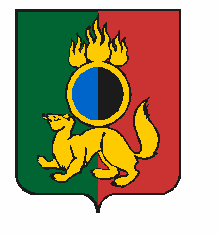 АДМИНИСТРАЦИЯ ГОРОДСКОГО ОКРУГА ПЕРВОУРАЛЬСКПОСТАНОВЛЕНИЕг. ПервоуральскОб утверждении Порядка определения объема и условий  предоставления  из бюджета городского округа Первоуральск муниципальным бюджетным и автономным учреждениям субсидий на иные цели В соответствии с абзацем вторым пункта 1 статьей 78.1 Бюджетного кодекса Российской Федерации, руководствуясь постановлением Правительства Российской Федерации от 22 февраля 2020 года № 203 «Об общих требованиях к нормативным правовым актам и муниципальным правовым актам, устанавливающим порядок определения объема и условия предоставления бюджетным и автономным учреждениям субсидий на иные цели»,  в соответствии с Уставом городского округа Первоуральск, Администрация городского округа Первоуральск ПОСТАНОВЛЯЕТ:Утвердить Порядок определения объема и условий  предоставления из бюджета городского округа Первоуральск муниципальным бюджетным и автономным учреждениям субсидий на иные цели. Признать утратившим силу постановление  Администрации городского округа Первоуральск от 20 декабря 2017 года  № 2532 « Об утверждении Порядка определения объема и условий предоставления субсидий из местного бюджета муниципальным бюджетным и автономным учреждениям городского округа Первоуральск на иные цели». 3.  Настоящее постановление вступает в силу с момента подписания.4. Опубликовать настоящее постановление в газете "Вечерний Первоуральск" и разместить на официальном сайте городского округа Первоуральск www.prvadm.ru.5.  Контроль за исполнением настоящего постановления возложить на Заместителя Главы Администрации городского округа Первоуральск по финансово-экономической политике М.Ю. Ярославцеву.Глава городского округа Первоуральск                                                                     И.В. Кабец                                                                                                                                                                                                                                                    11.02.2021№226